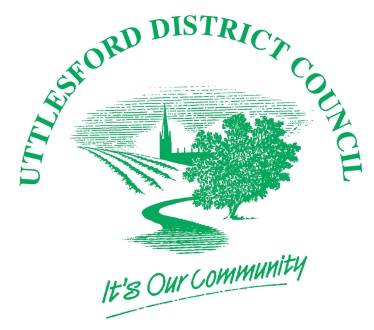 UTTLESFORD DISTRICT COUNCIL
LOCAL VALIDATION CHECKLIST FOR FULL APPLICATIONS WHICH INCLUDE ADVERT CONSENTUttlesford District Council Local Validation Checklist has been prepared in accordance with the Town and Country Planning (Development Management Procedure) (England) Order 2015 and the Town and Country Planning Act 1990 (as amended)Note: All drawings must be suitable for scanning and display electronically. Please note that applications can be submitted electronically via the Planning Portal.Major development is defined in planning as any development involving any one or more of the following: the winning and working of minerals or the use of land for mineral-working deposits waste development the provision of dwellinghouses where the number of dwellinghouses to beprovided is ten or more the development is to be carried out on a site having an area of 0.5 hectares or more and it is not known whether the number of dwellinghouses to be provided is ten or more the provision of a building or buildings where the floor space to be created by the development is 1,000 square metres or more development is carried out on a site having an area of one hectare or more.NATIONAL REQUIREMENTS – in line with The Town and Country Planning  (Development Management Procedure) (England) Order 2015CORRESPONDING POLICIES & GUIDANCETHRESHOLDApplication form Design & Access Statement (DAS)All applicationsIf major development or Listed BuildingIf over 100m2 non-residential, orIf one or more new dwellings in a Conservation Area.FeeOwnership Certificate – The completed ownership certificate (A,B, C or D) as appropriateIf Ownership Certificate B is completed, Notice 1 is requiredIf Ownership Certificate C is completed, Notices 1 and 2 are requiredIf Ownership Certificate D is completed, Notice 2 is requiredAgricultural Holdings CertificatePlans – National Requirements.Plan identifying the land to which the application relates Other plans and drawings and information needed to describe the developmentAll drawings to be to an identified scale and with a direction of northAll applicationsAll applicationsAll applicationsLOCAL REQUIREMENTSCORRESPONDING POLICIES & GUIDANCETHRESHOLDPlans – Local RequirementsSite/Location plan Block plan of the site (at a scale of 1:200 or 1:500) showing any site boundariesSite survey plan (at a scale of 1:200 showing existing and proposed features e.g. roads, access arrangements, parking areas, public rights of way, landscaping, walls, fences, trees, buildings and other structures)Existing and proposed floor plans (at a scale of 1:100 or 1:50)Existing and proposed elevations (at a scale of 1:100 or 1:50)Existing and proposed site sections and finished floor levels (at a scale of 1:100 or 1:50)Existing and proposed access arrangementsRoof plans (at a scale of (1:100 or 1:50)Plans and photographs of any parts of the building to be part or fully demolishedAll plans and drawings indicate; key dimensions (in metric) e.g. width, height, and length; and to a recognised metric scaleIdentifies the highway boundary (Highway boundary can be obtained from Highway.Status@essexhighways.org for more information go to https://www.essexhighways.org/highway-schemes-and-developments/adoptions-and-land/highway-status-enquiries )A scale bar must be included on all drawings.The site/location plan –  at a scale 1:1250 or 1:2500 which is up to date.  It should identify sufficient roads and/or buildings on land adjoining the application site to ensure that the exact location of the application site is clear.The application site should be edged clearly with a red line on the location plan. It should include all land necessary to carry out the proposed development (e.g. land required for access to the site from a public highway, visibility splays, landscaping, car parking and open areas around buildings).A blue line should be drawn around any other land owned by the applicant, close to or adjoining the application site.All applicationsSupporting Planning Statement including Statement of Heritage SignificanceNational Planning Policy Framework 2018 (NPPF 2018) paragraphs 189 and 192 Associated Historic Environment Planning Practice Guide. The advice in 'Making Better applications for Listed Building Consent' published by Historic Towns Forum may also assist and is available here: http://www.historictownsforum.org/node/1259If MAJOR development, but encouraged for other developmentsIf proposal affects heritage assetsIf the proposal is within a Conservation AreaIf there is an Article 4 Direction on the propertyPlanning Statement regarding Sport/land for sport/loss of sports land National Planning Policy Framework 2018 (NPPF 2018) paragraph 97Within the supporting statement- Extent of playing field area to be lost (area in    hectares)- Reason for the chosen location and alternatives    considered- Any proposed changes in the provision of indoor and outdoor sports facilities on the site (including ancillary facilities) – current and recent users of the playing field and the nature and extent of their use.How the development fits with the findings of any relevant assessment of need and/or sports related strategyHow the development will be of benefit to sport (including benefit to existing and potential users).The specification of any ancillary facilities e.g. floodlights.The specification of any Artificial Grass Pitch and reason for the chosen surface typeHow any replacement area of playing field and ancillary facilities will be delivered (including to what timescale).How for any replacement area of playing field, equivalent or better quality will be achieved and maintained, including:An assessment of the performance of the existing areaThe programmed of works (including pitch construction) for the creation of the proposed replacement areaA management and monitoring plan for the replacement area.Development affecting playing field land.Creation or loss of major sports facilities Major residential development (e.g. 300+ dwellings) Required:Streetscape drawingInfill developmentsTransport StatementNPPF 2019 Paragraph 111NPPG – Travel Plans, Transport Assessments and Statements HCLG (March 2014)Travel plans, transport assessments and statements in decision-taking updated March 2014All schemes involving 1 – 49 residential units or commercial floor space over 100m2Transport AssessmentNPPF 2019 paragraphs 102 - 111NPPG –Travel Plans, Transport Assessments and Statements HCLG (March 2014)Travel plans, transport assessments and statements in decision-taking updated March 2014UDC Adopted Local Plan 2005 Policies GEN1, GEN2 All applications over 50 residential units or commercial floorspace over 800m2 or as advised by the local highway authorityAND/OR Where approval is sought for access - which are likely to generate significant amount of vehicle movement i.e. major developments OR Any development likely to result in a material increase in the character of traffic entering or leaving a trunk roadParking Layouts & Turning Heads and Turning Circles (Including Cycle Parking and Motor Cycle Parking)NPPF 2019 paragraph 105UDC Adopted Local Plan 2005 Policies GEN1 and GEN8 Uttlesford Local Residential Parking Standard Feb 2013 ECC Parking StandardsEssex Design GuideAll schemes incorporating new on-site parking layout and requiring cycle/motorcycle Parking ProvisionTravel Plan NPPF 2019 paragraph 111NPPG –Travel Plans, Transport Assessments and Statements HCLG (March 2014)Schemes that will employ 20 or more staffSchemes comprising over 50 residential unitsLighting Impact Assessment/Lighting StrategyNPPF 2018 paragraph 180Requirement for all MAJOR developments or where specialist lighting (such as stadiums or floodlighting) is requiredFlood Risk Assessment (FRA), commensurate with the scale, nature and location, to include:An accurate assessment of the level of flood risk demonstrating the proposed land use is suitable and will not increase flood risk on or off site and is resilient to climate change: Including the latest flood map and modelling evidence. Request the latest flood map by contacting the environment agency.NPPF 2018 paragraphs 155 – 165 and 170How to produce a Flood Risk Assessment https://www.gov.uk/guidance/flood-risk-assessment-for-planning-applicationsUDC Adopted Local Plan 2005 Policy GEN3All development proposals within flood zones 2 and 3All sites greater than 1 hectare within flood zone 1Development proposals within flood zone 1 where there is evidence of a risk from surface water, ground water and sewer floodingStatement on Sustainable Drainage Systems (SuDS)A completed SuDs Water Quantity and Quality – LLFA Technical Assessment Proforma, which provides guidance and advice to applicants and enables Council officers to ensure that all of the required information is included.https://www.essexdesignguide.co.uk/suds/what-we-expect/pro-forma/NPPF 2018 paragraphs 155 – 165 and 170Non-statutory technical standards for sustainable drainage systems https://assets.publishing.service.gov.uk/government/uploads/system/uploads/attachment_data/file/415773/sustainable-drainage-technical-standards.pdfEssex SuDs guide or Essex Design GuideRequirement for all MAJOR developments.All others are encouraged (as part of FRA or separate statement)Foul sewage and utilities statementAll MAJOR developmentsAir Quality Impact AssessmentNPPF 2018 paragraph 180UDC Adopted Local Plan 2005 GEN4 and ENV13For any development within or likely to impact on Saffron Walden AQMA that generate significant additional traffic movements or introduce significant new receptors OR developments elsewhere of 200 or more residential units or commercial development generating significant additional traffic movementsArchaeological AssessmentNPPF 2018 paragraph 189Desk-based assessment and Field evaluation if desk based assessment points to its necessity.Where the site includes, or has the potential to include, a heritage asset of archaeological interest. BiodiversityPlease put any information relating to Badgers in a separate document because this information has to remain confidential.NPPF 2019 170 and 175UDC Adopted Local Plan 2005 GEN2, GEN7 CIEEM Advice Note ‘On the Lifespan of Ecological Reports and Surveys’ (April 2019)Advice-Note.pdfEssex Coast Recreational disturbance Avoidance and Mitigation Strategy (RAMS)Requirements of the Habitats Regulations (The Conservation of Habitats and Species Regulations 2017 (as amended)) and the need for sufficient information to assess relevant plans or projects in the context of Habitats sites.For MAJOR developments you must use Essex County Council’s Essex Biodiversity Validation Checklist. Minor developments complete the MINOR development Biodiversity checklistHouseholder and Listed Building applications should complete and submit householder and listed building consent biodiversity validation checklistAll applications within the Zone of Influence for protected coastal sites included in theEssex Coast RAMS where there will be a net increase in residential unitsUttlesford District Council - Essex Coast Recreational disturbance Avoidance and Mitigation StrategyAll Ecology reports shall meet the requirements of BS42020 and CIEEM’s Advice Note on the age of data – reports over 12 months old may need to be updatedFunctional and viability assessment and written confirmation that the agent will fund for this to be independently assessed.NPPF 2018 paragraph 57 UDC Adopted Local Plan 2005 H12, ENV5, S7 PPS7 Annex A – Whilst withdrawn as Government guidance it offers sound advice on contents on any assessment.Professional assessment by independent expert/consultant on whether there is an essential need for a rural worker to live near their place of work in the countryside.When the proposal includes an isolated dwelling in the countryside for agricultural; equestrian or other rural based enterprises business.Land Contamination Assessment: NPPF 2018 paragraphs 178 and 180UDC Local Plan Policy Adopted 2005ENV14The applicant should provide an appropriate contamination assessment with the application following the Essex guidance contained in Land Affected by Contamination 3rd Edition which sets out a sequential approach to the assessment, to determine whether the proposed development can proceedWhere contamination is known or suspected.  Health Impact AssessmentUDC Local Plan Policy Adopted 2005GEN6Set out impact on health services and promotion of healthy livingDevelopment of more than 200 residential units.Landscape and visual impact appraisalNPPF 2018 paragraphs 127, 141 and 150UDC Local Plan PolicyA professional landscape and visual impact assessment that demonstrates the impacts on the character and appearance of the landscape and includes an appropriate mitigation strategy.Proposal for major development..Noise Impact Assessment NPPF 2018 paragraph 180UDC Local Plan Policy ENV10 and ENV11 A professional noise assessment that demonstrates the impact of the development on the amenity of existing residential properties or in the case of proposed new residential development demonstrates the likely impact on the amenity of the occupiers of the proposed dwellings including mitigations proposals. For industrial uses falling within class B2 (general industrial uses) or other development likely to be a source of noise which may cause loss of amenity and that are proposed within 10 metres of a boundary with residential property or for proposed residential uses that are adjacent to or within close proximity of noise generating industrial uses or likely to be materially affected by road, rail or aircraft noise.Community EngagementNPPF 2018 paragraphs 39 – 40; 128 -  129Uttlesford District Council Statement of Community InvolvementSubmission of a report outlining what public consultation has been undertaken and how the results have been taken into account in the application.Major developments of 10 dwellings or more, including sheltered housingRetail development of 1,000sqm or moreLarge road schemesAnd other developments of 1,000sqm or more likely to generate significant public interest.. Structural Survey: UDC Adopted Local Plan 2005 Policies E5, H6 A structural survey must be carried out by a structural engineer or a suitably qualified person. Where alteration/demolition is proposed, this must be clearly shown on the floor plans and elevations of the proposal and be cross referenced to the structural survey.Applications involving barn conversions or re-use of existing rural buildings. Applications where it is proposed to demolish part of any heritage building due to its condition.Ventilation/Extraction SystemNPPF 2018 paragraph 180UDC Adopted Local Plan Policies GEN2 and GEN4Details of the position and design of ventilation and extraction equipment, together with odour abatement techniques (if necessary) and acoustic noise characteristics.For proposed new restaurants; hot food takeaways and public houses and other premises selling/serving hot food.Waste Management SchemeUDC Adopted Local Plan 2005 Policy GEN2 Contact Environmental Services at Uttlesford District Council for additional information.Applications where a large amount of waste may be produced which may cause loss of amenity to neighbouring residents for example keeping horses, poultry, livestock. Send with the application a plan which – Is drawn to an identified metric scaleShows the direction of northIdentifies the location of the site by reference of at least two named roadsIdentifies proposed position of the advertGuidance indicates the following information is included:Height from natural ground level to the base of the proposed advertisementAccurate dimensions of each proposed advertisement; if less than one metre in any dimension specify in mm.Dimensions of the letters, figures or symbols in each of the proposed advertisementDetails of the colours proposedSpecification of the materials of the proposed sign(s)Maximum distance if an advertisement projects from the face of a buildingWhere an advertisement is to be illuminatedDetails of the illumination, luminance levelsWhether the illumination would be static of intermittentAll applicationsMinerals Resource AssessmentRequested by Essex County Council Minerals & WasteAll planning applications for development on a site located within a Minerals Safeguarding Area that is 5ha or more for sand and gravel, 3ha or more for chalk and greater than 1 dwelling for brickearth or brick clay.Minerals Infrastructure Impact AssessmentRequested by Essex County Council Minerals & WasteProposed development falling within 250m of permitted or existing mineral and/or waste infrastructure, or land allocated for the same. This extends to 400m in the case of Water Recycling Centres.Waste Infrastructure Impact AssessmentRequested by Essex County Council Minerals & WasteProposed development falling within 250m of permitted or existing mineral and/or waste infrastructure, or land allocated for the same. This extends to 400m in the case of Water Recycling Centres.Fire Statement FormArticle 9A of The Town and Country Planning (Development Management Procedure) (England) Order 2015 (“the 2015 Order”) inserted by article 4 of the Town and Country Planning (Development Management Procedure and Section 62A Applications) (England) (Amendment) Order 2021).Buildings over 18m or having 7 storeys or more